KI JIH PLEŠEMO:ROKE SI PODAJMOROKE SI PODAJMO,DESNO, DESNO, DESNO, DESNO.( z rokami sklenemo krog in se zavrtimo v desno smer)SUČIMO SREDINO IN NAZAJ STECIMO.SUČIMO SREDINO IN NAZAJ STECIMO.( z rokami naredimo mlinček, stečemo do sredine kroga in nazaj )IN ZDAJ PLOSKAJ, ZAPLOSKAJ,PLOSKAJ, ZAPLOSKAJ, PLOSKAJ.( ploskamo z rokami )ROKE SI PODAJMO,LEVO, LEVO, LEVO, LEVO.( z rokami sklenemo krog in se zavrtimo v levo smer )SUČIMO SREDINO IN NAZAJ STECIMO.SUČIMO SREDINO IN NAZAJ STECIMO.( z rokami naredimo mlinček , stečemo do sredine kroga in nazaj)IN ZDAJ PLOSKAJ, ZAPLOSKAJ,PLOSKAJ, ZAPLOSKAJ, PLOSKAJ.( ploskamo z rokami )JEŽEK JOŽEKJežek Jožek je bolan, (en otrok je ježek in počepne v sredino kroga, ostali se primemo za roke in plešemo okrog njega)strašno, strašno je zaspan,vsi zdravniki v kup lete, (hodimo v krogu in močneje udarjamo z nogami)kaj mu je nihče ne ve,meni pa tako se zdi, ( se spustimo in požugamo ježku v krogu)da lenoba ga drži. ( požgečkamo ježka, da vstane)RINGA RAJARinga, ringa raja, muca pa nagaja, (držimo se za roke in plešemo v krogu)kuža pa priteče, pa vse na tla pomeče.(popadamo na tla)Kokot kikiriče, čipke čopke kliče,(klečimo in z rokami udarjamo po nogah)Putka kokodajca, ker je znesla jajce.Kocke se sestavljajo, vsi se veselimo,(navidezno prelagamo kocke iz ene roke v drugo)hišo si zgradimo, (naredimo streho nad glavo)vanjo se vselimo. (zlezemo proti sredini)TOK, TOK, TOK.KDO PA ZDAJ PRIDE?Muca.Muca je pritekla, ho, ho, ho je rekla, (en otrok-muca priteče proti otrokom)vaša hiša mala (pokaže na otroke)moja bo postala. (zleze k otrokom)TOK, TOK, TOK.KDO PA ZDAJ PRIDE?Kuža.Kuža pa priteče, v našo hišo hoče,(en otrok – kuža priteče k otrokom)mi ga ne pustimo, (z roko nakažemo ne)ker se ga bojimo. (stisnemo se drug k drugemu)HOV, HOV.A JE ŽE ŠEL?ABRAHAMAbraham 'ma sedem sinov, (roke damo v bok in se rahlo pozibavamo)sedem sinov Abraham.Vsi so jedli, (z roko nakažemo, kot da jemo)vsi so pili,  (z roko nakažemo, kot da pijemo)vsi so delali tako: (posameznik pokaže en gib, vsi otroci ga ponavljajo za njim)vsi tako, vsi tako, samo da je lušno blo,vsi tako, vsi tako, samo da je lušno blo.BELA LILIJABela, bela lilija, (deklica stoji v sredini, ostali otroci plešejo v krogu okrog nje in se drže za roke)v krogu pleše deklica,deklica se okrog vrti in si enga izvoli.Poskoči enkrat, (deklica v krogu skoči enkrat v zrak)poskoči dvakrat, (deklica v krogu skoči dvakrat v zrak)zapri oči  in si enga izvoli. (deklica zapre oči in si izbere enega izmed otrok v krogu)Zdaj se vidi, zdaj se zna,koga ______ rada ima.(deklica in izbrani otrok se primeta za roke in zaplešeta,ostali ploskajo)V primeru, da je izbran deček, mu zapojemo (vsi gibi so enaki kot pri Beli liliji):Črni, črni tulipan,v krogu pleše fantek sam,fantek se okrog vrtiin si eno izvoli.Poskoči enkrat,poskoči dvakrat,zapri oči in si eno izvoli.ČRNA KUHAR'CAOtroci (O) se držijo za roke –v krogu. Eden otrok,ki ga izštejemo, je črna kuhar'ca (ČK) in hodi okrog kroga ter sprašuje:ČK: Ali je črna kuhar'ca doma?O: Da, da, da.ČK: Koliko otrok ima?O: Dva, dva, dva.ČK:A mi daste enega?O: Prav zares nobenega.ČK:Trikrat bom okli šla, potlej pa izbirala.Ti si lep-a, ti si lep-a, ti si pa najlepši-a.Izbere otroka, ki nato skupaj s črno kuhar'co hodi okrog otrok ter sprašuje. Igra se nadaljuje, dokler ne ostane le en otrok,ki mu zapojemo:Ti boš pa doma ostala,ti boš pa doma ostala,ti boš pa doma ostala, suhe žemlje ribala.ČAPLJA IN ŽABICEIzštejemo otroka, ki je čaplja. Ostali otroci-žabice leže na tleh in skušajo biti čisto pri miru. Čaplja hodi med njimi in govori:Čaplja je stražar na mlaki, hodi z dolgimi koraki,cap, cap, cap.Včasih na dolžnost pozabi, malo žabico zagrabi.Prime žabico, ki se premika ter jo potegne iz mlake. Zmaga otrok, ki je najdlje pri miru.PEK, ALI JE KRUH PEČEN?Otroci naredijo verigo. Določijo, kdo bo pek (P) in kdo kupec (K) in slednji sprašuje:K: Pek, ali je kruh pečen?P: Malo je zasmojen.K: Kdo ga je zasmodil?P: Pove ime zadnjega otroka v verigi (npr.: Peter)K: Čakaj, čakaj, Peter ti, za kazen boš zaklenjeni!TERNEVIHTAPrve kapljice dežja, tiho padajo na tla. (s prstki rahlo udarjamo po mizi)Zdaj dežuje že močno, lije, lije, vse mokro. (s prstki močno udarjamo po mizi)Toča ta ti ropota, kot orehi padli bi na tla. (s pestmi udarjamo po mizi)Joj, grmi, grmi bežite, urno, urno vsi se skrite. (roke skrijemo za hrbet)ČEBELETo je panj. (pokažemo stisnjene pesti)A kje so čebele? ( pokažemo začuden obraz)Ni jih, (zmajemo z rokami)prav vse so odletele. (roke skrijemo za hrbet)Preštej do deset, pa pridejo spet.Ena, dva, tri štiri, pet, (štejemo ter kažemo s prsti)šest, sedem, osem, devet, deset.Bzzzz. (požgečkamo drug drugega)KI SMO SE JIH NAUČILIPR'NAS JE FLETNO, PA DOLHCAJT TUJ NI, SMO POBI, PA D'ČVE, SE RADI ŠPILAMO MI.GREMO ZA BAJTO, GRTA V BREH,ADN DRUJGA PŠODIMO, SE ČUJE LE SMEH.TA PRVI SE SKRIJE, TA DRUGI LOVI,TA TRETJI GA NAJDE, ČETRTI ZBEŽI!JA, ŠTK SE PR'NAS ŠPILAMO MI!DESET PRSTKOVDESET PRSTKOV IMAM. NAJ VAM POKAŽEM, KAJ Z NJIMI ZNAM?SKOČIJO LAHKO VISOKOIN SPUSTIJO SE  GLOBOKO.ZRASTEJO LAHKO V DREVOALI V STOLPNICO: TAKO. V MLINU MOKO MELJEJO, SE S KOLESOM PELJEJO.SONCE SO, KI NAM POSIJEIN ZVEČER POD SVET SE SKRIJE.OH, KAKO SEM ŽE ZASPAN, JUTRI ČAKA ME NOV DAN.KUHA, KUHA, KUHALA,KUHALA JE BABICA.SKUHALA JE ZA PETNAJST,A PRIŠLO JIH JE ŠESTNAJST.VSI SO JEDLI, VSE POJEDLI,VSI SO PILI, VSE POPILI!BABICI RAZBILI LONEC,PA POVESTICE JE KONEC!ZAJČEK REPKO SEM REPKO ZAJČEK MLAD,SI ZOBKE ČISTIM RAD,POSEBNO ŠE ZVEČER,PO JEDI VENOMER.MI ZA BOMBONE NI,LE REPA MI DIŠI.MOJ DOM STA DOL IN BREG,ZOBJE KOT BELI SNEG.SEM ZAJČEK REPKO MLAD,SI ZOBKE ČISTIM RAD,POSEBNO ŠE ZVEČER,S KRTAČKO VENOMER.ZLAT PIŠKOTZUNAJ PUHASTO SNEŽI,ZAJČEK SMREČICO KRASI.VSA SE LESKETA OD BUČKIN ŽARI OD DROBNIH LUČK.NA VRŠIČEK JE PRIPETZLATO ZAPEČEN PIŠKOT.MIMO JE PRIŠEL FALOTIN POHRUSTAL ZLAT PIŠKOT.KI  JIH PREPEVAMOJESENSKO LISTJEJESENSKO LISTJE, KAM HITIŠ, UJELI BI TE RADI!(z rokami prijemamo listje in ga vlečemo k sebi)KO Z VETROM PLEŠEŠ,(z rokama »pometamo« pred sabo)SE VRTIŠ,S TABO BI PLESALI. (se zavrtimo)BUČEBUČE RUMENE, BUČE ZELENE,TUDI RJAVE, VSE SO TAPRAVE.MALA ČAROVNICA METLO ZAJAHA, BUČE POBERE,VESELO POMAHA.HA, HA, HA, HA, HA,HA, HA, HA, HA, HA.EKO HIMNA(na melodijo Regiment po cesti gre)SE PO VRTCU GOVORI,DA LOČUJEMO SMETI.PA LE DAJMO VSI, PA LE DAJMO VSI,PA LE DAJMO LOČEVAT SMETI.SE PO VRTCU GOVORI,DA UGAŠAMO LUČI.PA LE DAJMO VSI, PA LE DAJMO VSI,PA LE DAJMO VSI UGAŠATI.SE PO VRTCU GOVORI,JE TREBA VODO ZAPIRATI.PA LE DAJMO VSI, PA LE DAJMO VSI,PA LE DAJMO TO UPOŠTEVATI.SE PO VRTCU GOVORI, DA Z NAŠ'GA VRTA LEPO DIŠI.PA LE DAJMO VSI, PA LE DAJMO VSI,PA LE DAJMO ZANJ SKRBETI VSI.SE PO VRTCU GOVORI,DA SMO EKO PRAV VSI.SMO PONOSNI ZDAJ MI, SMO PONOSNI ZDAJ MI,EKO VRTEC NAJ NAPREJ ŽIVI.HUBA PLESDVIGNI LEVO ROKO, PRIMI SE ZA ČELO,Z DESNO ROKO KROŽIIN POGLEJ DEBELO.TRI KRAT SKOČI V ZRAKIN ZAKRIČI MIŠ,HUBA PLES DOBIŠ, ČE SE ZAVRTIŠPRIMI SE ZA UHELJ,STAKNI SKUP KOMOLCE,ČE ZAPREŠ OČI,HUBA BUBA SI.ČE ZAPREŠ OČI,HUBA BUBA SI.KEKČEVA PESEMKDOR VESELE PESMI POJE,GRE PO SVETU LAHKIH NOG,ČE MU KDO NASTAVI ZANKO,GA UŽENE V KOZJI ROG.JAZ PA POJDEM IN ZASEJEM DOBRO VOLJO PRI LJUDEH,V ENI ROKI NOSIM SONCE,V DRUGI ROKI ZLATI SMEH.BISTRI POTOK, HITRI VETER,BELE ZVEZDE VRH GORA,GREJO Z NAMI TJA DO KONCATEGA ŠIRNEGA SVETA.JAZ PA POJDEM IN ZASEJEM…..KEKEC PEKECOJ, KEKEC TI PEKEC,PO KRANJSKI ON CAPLJA,ZA NJIM BEDANC, PA ROŽLE,POLENTO MEŠATA.POLENTA SE USTAVI,BEDANCA PA ZADAVI,BEDAN'C PA REČE:« JOJ!«,PA PADE NOT' U GNOJ.U GNOJU JE PA PEHTA,PA REČE:«UJ, TI STRELA!«STRELA TA PA POČ',BEDANEC PA POSKOČ'!ROŽLETOVA PESEM

V GOZDU ČAKA ČRNI ŠKRAT,
URNO ZGRABI TE ZA VRAT.
ŽIVO URO TI NAVIJE
IN TE Z DRENOVKO NABIJE.
TI ROŽLE SI ZDAJ NA VRSTI,
ŠKRATA ŽE SRBIJO PRSTI!

ČE PA ŠKRAT TE NE DOBI,
TETA PEHTA TE ULOVI,
ZA KOSILO TE ZADAVI,
ZA VEČERJO TE POSPRAVI.
TI ROŽLE SI ZDAJ NA VRSTI,
PEHTO ŽE SRBIJO PRSTI!ZIMA, ZIMA BELAZIMA, ZIMA BELA, VRH GORE SEDELA,PA TAKO JE PELA, DA BO MIRKA VZELA.KER MIRKO NIČ NE DELA, KER MIRKO NIČ SE NE UČI,ČAKAJ, ČAKAJ, MIRKO TI! DA TE ZIMA NE DOBI.ZIMA PA NE POJE, PESMI KAR PO SVOJE,MIRKA MI NE DAMO, KER GA RADI IMAMO!SNEŽECSNEŽEC BELI NALETAVA,GOSTE PADAJO SNEŽINKE,PADAJO NA NOS IN LICE,NA ROČICE, NA NOŽICE.PADAJO NA NOS IN LICE,NA ROČICE, NA NOŽICE.CINCINCINRADOSTNA JE NOČ, KI NAD MESTOM SPI,
V BELEM SNEGU SO SE SKRILE VSE POTI.
KO KRAGULJČKOV STO VZPNE SE NA NEBO,
NAD MESTI IN VASMI SE PESEM OGLASI.

HEJ, CINCINCIN ŽE ZVONI, DEDEK MRAZ HITI,
DA OTROKE VSEH DEŽEL SPET RAZVESELI. 
HEJ, CINCINCIN ŽE ZVONI, HITRO NA SANI,
KMALU BO POLNOČI IN NOVO LETO DNI!

PALČKI SO V POMOČ , KO GLASNO VRISKAJOČ
VARNO VODIJO SANI MED STREHAMI.
TAM NAD DIMNIKI SMEH SE OGLASI,
KO DOBRI MOŽ VSEM DARILA RAZDELI.HEJ, CINCINCIN ŽE ZVONI, DEDEK MRAZ HITI,
DA OTROKE VSEH DEŽEL SPET RAZVESELI. 
HEJ, CINCINCIN ŽE ZVONI, HITRO NA SANI,
KMALU BO POLNOČI IN NOVO LETO DNI!       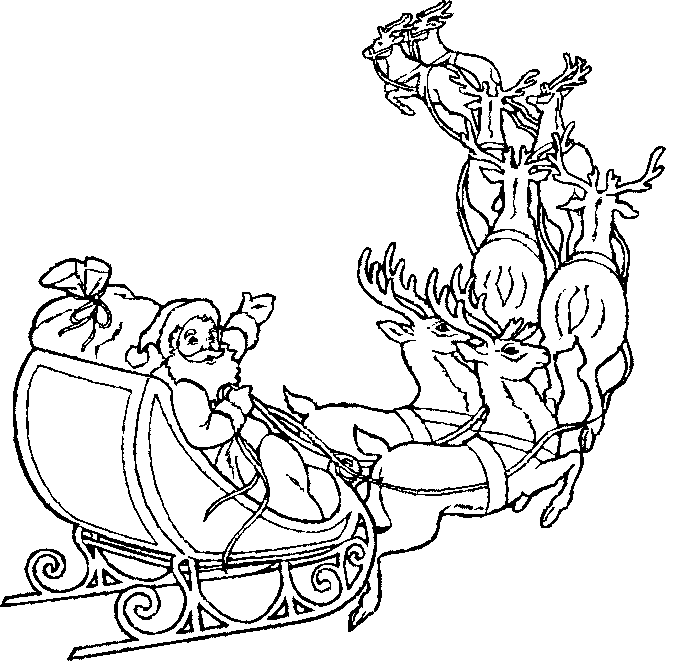 PA ZIMA JE LEPA…PA ZIMA JE LEPA, KO SNEG LETI Z NEBA,JAZ SE PA SANKAM, HURA, HURA, HURA.TI HOJLA-RIJA-RIJA-RIJA, HOJLA-DIJA-ROM,TI HOJLA-RIJA-RIJA-RIJA-ROM, POM-POM.SE DRSAM PO LEDU IN PRAV LEPO MI JE,NA VES GLAS SE SMEJEM, HE,HE, HE, HE, HE.TI HOJLA-RIJA-RIJA-RIJA, HOJLA-DIJA-ROM,TI HOJLA-RIJA-RIJA-RIJA-ROM, POM-POM.KO MAMA ME POKLIČE, DOMOV ODHITIM, PA ČAJČEK POPIJEM, DA NE ZBOLIM.TI HOJLA-RIJA-RIJA-RIJA, HOJLA-DIJA-ROM,TI HOJLA-RIJA-RIJA-RIJA-ROM, POM-POM.KADAR MEDVED TRDNO SPI…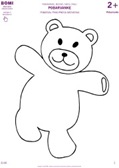                                                 KADAR MEDVED TRDNO SPI,                                                 JOJ, KAKO TAKRAT SMRČI.                                                 VSE SE TRESE V MEDVEDJI HIŠI                                                IN ŠE DALEČ STRAN SE SLIŠI:                                                hrrr, ššš, hrrr,                                                hrrr, ššš, hrrr.KADAR POLŽEK TRDNO SPI, 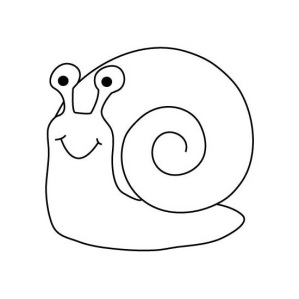 JOJ, KAKO TAKRAT SMRČI. VSE SE TRESE V POLŽJI HIŠIIN ŠE DALEČ STRAN SE SLIŠI:hrrr, ššš, hrrr,hrrr, ššš, hrrr.                                                            KADAR MIŠKA TRDNO SPI, 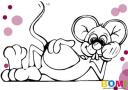                                                             JOJ, KAKO TAKRAT SMRČI.                                                            VSE SE TRESE V MIŠJI HIŠI                                                             IN ŠE DALEČ STRAN SE SLIŠI:                                                            hrrr, ššš, hrrr,                                                            hrrr, ššš, hrrr.KADAR OČKA TRDNO SPI, JOJ, KAKO TAKRAT SMRČI.VSE SE TRESE V NAŠI HIŠIIN ŠE DALEČ STRAN SE SLIŠI:hrrr, ššš, hrrr,hrrr, ššš, hrrr.HOPSASA, DRAJSASAHOPSASA, DRAJSASA,PUSTNA NEDELJA,MATI SO SKUHALIŠUNKE PA ZELJA.KROŽNIK NAPOLNJEN JE Z MASTNIMI KROFI,MI SMO PA DANES KOTPRAVCATI GROFI.JUTRI V GOZDIČDRV BOMO NABRALI,V TOREK PA HOJLADRIPUSTA ZAŽGALI.MNOGO ŠE ČAKA NASSMEHA, VESELJA, HOPSASA, DRAJSASAPUSTNA NEDELJA.PUSTNO RAJANJEDANES PRAZNUJMOPUSTNI DAN, RAZIGRAN,DANES PRAZNUJMOMAŠKARADNI DAN.HOP NAPREJ, HOP NAZAJ,Z RITKO ZMIGAJ, SE NASMEJ,HOP NAPREJ, HOP NAZAJIN SE RAD IMEJ!DANES PRAZNUJMOPOSEBEN DAN, NASMEJAN,DANES PRAZNUJMOPRAV POSEBEN DAN.HOP NAPREJ, HOP NAZAJ,ZAVRTI SE IN SE NASMEJ,HOP NAPREJ, HOP NAZAJ,ZAVRTI SE KOT PREJ!HEJ-HEJ!PUSTNADANES BOMO KROFE CVRLI,KAKŠNO SMEŠNO ŠE RAZDRLI. HALJO BOMO PISANO NADJALIIN S KRAGULJČKI POCINGLJALI.Z MASKO SI OBRAZ ZAKRILI,V SVET SE ŠEME ZAPODILI!ŽALOST VSO NAJ NORI ŠMENT POHRUSTA,DANES ŠLI SE BOMO PUSTA!TRA-RA-RATRA-RA-RA, TRA-RA-RA,PUST SE PELJA,TRA-RA-RA, TRA-RA-RA,PUST SE PELJA.NAJ BOBNI ROPOTAJO,BUM, BUM, BUM, BUM, BUMIN ZVONČKI NAJ CINGLJAJO,CIN, CIN, CIN, CIN, CIN.TRA-RA-RA, TRA-RA-RA,PUST SE PELJA,TRA-RA-RA, TRA-RA-RA,PUST SE PELJA.PIŠČALI NAJ ZAPISKAJOFIDL, FIDL, DAIN ŠEME NAJ ZAVRISKAJOJU,JU, JUHUHU!TRA-RA-RA….TRILI, TRILI, TRILILI (M. Voglar)TRILI, TRILI, TRILILI, ALI VESTE KDO SMO MI?TRATA, TRATA, TRATATAŠEME SMO, HA, HA.TRILI, TRILI, TRILILI, VSAKA ŠEMA SE VRTI,TRATA, TRATA, TRATATA,GLASNO CEPETA.TRILI, TRILI, TRILILI,CEPETAJMO ZDAJ ŠE MI,TRATA, TRATA, TRATATA,DA BO ZIMA UŠLA.PETELINČEKPETELINČEK JE ZAPELIN SKOČIL G'R NA HLEV,SI HLAČKE JE ODPELIN LULATI ZAČEL.JE PUTKA MIMO ŠLA,GA JE GRDO GLEDALA,TI GRDI PACEK TI,LE HLAČKE SI ZAPRI.KI JIH POLEG PETJA TUDI GIBALNO UPRIZARJAMO:ODPRI, ZAPRIODPRI, ZAPRI, ODPRI, ZAPRI,(odpiramo in zapiramo dlani)ZAPLOSKAJ EN, DVA, TRI!(trikrat zaploskamo)ODPRI, ZAPRI, ODPRI, ZAPRI, (odpiramo in zapiramo dlani)V NAROČJE DAJ DLANI. (prekrižamo roke v naročju)LEZI, LEZI KAKOR BIBA, (s prstki lezemo od pasu do grla)BRADO POŽGEČKAJ, (požgečkamo brado)A KO USTA SE ODPREJO, HAM! (odpremo in zapremo usta)HITRO STECI SPET NAZAJ!(skrijemo roke za hrbet)ŠULI, ŠULIRoke zgoraj, (roke dvignemo nad glavo) roke spodaj, (z rokami se dotaknemo tal)roke šuli, šuli, (roke dvignemo nad glavo in pomahamo)roke gor in dol. (roke dvignemo nad glavo in jih spustimo do tal)Zapleši bugi-vugi, (zamigamo z boki)zavrti se okoli, (se zavrtimo okrog svoje osi)zamenjajva si mesta, jaz in ti. (zamenjamo mesto z otrokom, ki stoji zraven nas)PESEM ZA UMIRITEVENO ROKO DAMO GOR, (dvignemo eno roko)DRUGO ROKO DAMO GOR, (dvignemo drugo roko)MLINČEK ZDAJ ZAVRTIMO (z rokami zavrtimo mlinček)IN KOSILO SKUHAMO.TAKO, TAKO, TAKO, TAKO, (z eno roko naredimo lonec, z drugo mešamo po njem)tako kosilo kuhamo.ENO ROKO DAMO GOR, (dvignemo eno roko)DRUGO ROKO DAMO GOR, (dvignemo drugo roko)MLINČEK ZDAJ ZAVRTIMO,(z rokami zavrtimo mlinček)IN POTIČKO SPEČEMO.TAKO, TAKO, TAKO, TAKO, (z dlanjo ene roke krožimo po dlani druge roke)tako potičko pečemo.ENO ROKO DAMO GOR, (dvignemo eno roko)DRUGO ROKO DAMO GOR, (dvignemo drugo roko)MLINČEK ZDAJ ZAVRTIMO, (z rokami zavrtimo mlinček)MAŠNJICO ZAVEŽEMO (prekrižamo roke na prsih)IN JEZIČKE SKRIJEMO. (položimo prst na usta)MORNARPo morju pluje ladja,  (z rokami pokažemo, kako se ziblje ladja na valovih)na ladji kapitan, (z levo koko se dotaknemo čela)pozna vse morske znake, (s prsti leve roke se primemo za levo ramo, s prsti desne roke se primemo za desno ramo)se krega na mornarčke. (požugamo z desnim kazalcem)Mornar se ga napije, (glavo nagnemo nazaj, s palcem se dotaknemo ustnic, kot da pijemo)se ladja potopi,  (roke dvignemo v zrak ter jih spustimo do tal)ga ribice grizljajo, (s prsti pokažemo grizljanje)ostanejo kosti. (prekrižamo roke na prsih)Priplava morska riba, (z rokami pokažemo, kot da plavamo žabico)je gledala tako, (z rokami naredimo daljnogled)priplava morski kit, (z rokami pokažemo,kot da plavamo kravl)ugrizne ga v rit. (otroci drug drugega 'uščipnejo' v rit)